№ 79                                                             от «13» декабря 2022 годаО внесении изменений в постановление Верх-Ушнурской сельской администрации Советского муниципального района Республики Марий Эл  № 58 от 7 сентября 2022 года «Об утверждении Порядка и размеров возмещения расходов, связанных со служебными командировками в Верх-Ушнурской сельской администрации Советского муниципального района Республики Марий Эл»В соответствии с Указом Главы Республики Марий Эл от 11 ноября 2022 года № 207 «Об особенностях командирования лиц, замещавших государственные должности Республики Марий Эл, государственных гражданских служащих Республики Марий Эл, работников государственных органов Республики Марий Эл, должности которых не относятся к должностям государственной гражданской службы Республики Марий Эл, на территории Донецкой Народной Республики, Луганской Народной Республики, Запорожской области и Херсонской области» и в целях повышения уровня социальной защищенности лиц, замещающих должности муниципальной службы Верх-Ушнурской сельской администрации Советского муниципального района, работников Верх-Ушнурской сельской администрации Советского муниципального района, должности которых не относятся к должностям муниципальной службы Верх-Ушнурской сельской администрации Советского муниципального района Республики Марий Эл, Верх-Ушнурская сельская администрация Советского муниципального района Республики Марий Эл  п о с т а н о в л я е т:1. Внести в Порядок и размеры возмещения расходов, связанных со служебными командировками в Верх-Ушнурской сельской администрации Советского муниципального района Республики Марий Эл, утвержденный постановлением Верх-Ушнурской сельской администрации Советского муниципального района Республики Марий Эл  № 58 от 7 сентября 2022 г. «Об утверждении Порядка и размеров возмещения расходов, связанных со служебными командировками в Верх-Ушнурской сельской администрации Советского муниципального района Республики Марий Эл» следующие изменения:1.1 дополнить пунктом 5.1. следующего содержания:	«Установить, что лицам, замещающим должности муниципальной службы Верх-Ушнурской сельской администрации Советского муниципального района Республики Марий Эл, работникам Верх-Ушнурской сельской администрации Советского муниципального района Республики Марий Эл, должности которых не относятся к должностям муниципальной службы Верх-Ушнурской сельской администрации Советского муниципального района Республики Марий Эл, в период их нахождения в служебных командировках на территории Донецкой Народной Республики, Луганской Народной Республики, Запорожской области и Херсонской области:	а) денежное содержание (заработная плата) выплачивается в двойном размере;	б) дополнительные расходы, связанные с проживанием вне постоянного места жительства (суточные), возмещаются в размере 8480 рублей за каждый день нахождения в служебной командировке;	в) Верх-Ушнурская сельская администрация Советского муниципального района Республики Марий Эл может выплачивать безотчетные суммы в целях возмещения дополнительных расходов, связанных с такими командировками.».2. Настоящее постановление вступает в силу со дня подписания и распространяется на правоотношения, возникшие с 30 сентября 2022 г..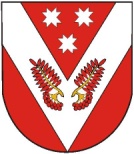 РОССИЙ ФЕДЕРАЦИЙМАРИЙ ЭЛ РЕСПУБЛИКЫСЕСОВЕТСКИЙ МУНИЦИПАЛ РАЙОНЫН УШНУР ЯЛ КУНДЕМАДМИНИСТРАЦИЙЖЕРОССИЙ ФЕДЕРАЦИЙМАРИЙ ЭЛ РЕСПУБЛИКЫСЕСОВЕТСКИЙ МУНИЦИПАЛ РАЙОНЫН УШНУР ЯЛ КУНДЕМАДМИНИСТРАЦИЙЖЕРОССИЙСКАЯ ФЕДЕРАЦИЯРЕСПУБЛИКА МАРИЙ ЭЛСОВЕТСКИЙ МУНИЦИПАЛЬНЫЙ РАЙОН ВЕРХ-УШНУРСКАЯСЕЛЬСКАЯ АДМИНИСТРАЦИЯРОССИЙСКАЯ ФЕДЕРАЦИЯРЕСПУБЛИКА МАРИЙ ЭЛСОВЕТСКИЙ МУНИЦИПАЛЬНЫЙ РАЙОН ВЕРХ-УШНУРСКАЯСЕЛЬСКАЯ АДМИНИСТРАЦИЯПУНЧАЛПУНЧАЛПОСТАНОВЛЕНИЕПОСТАНОВЛЕНИЕГлаваВерх-Ушнурской сельской администрацииВ.Г. Ельмекеев